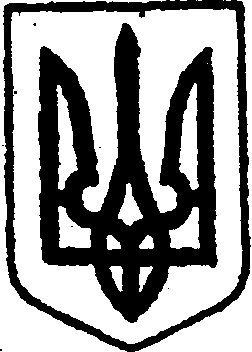 КИЇВСЬКА ОБЛАСТЬТЕТІЇВСЬКА МІСЬКА РАДАVІІІ СКЛИКАННЯДВАДЦЯТЬ ДРУГА  СЕСІЯР І Ш Е Н Н Я 01 серпня 2023 року                                                             №  983 - 22 - VІІІПро приватизацію об’єкта комунальноївласності Тетіївської міської територіальної громади – нежитлового приміщення, що розташоване по вул. Шевченка, 148 в селі Денихівка Білоцерківського району Київської області        Відповідно до п. 30 ч. 1 ст. 26, ч. 5 ст. 60 Закону України «Про місцеве самоврядування в Україні», абзацу 5 ч. 1 ст. 10 Закону України «Про приватизацію державного і комунального майна», з метою забезпечення надходження коштів до місцевого бюджету від приватизації об’єктів комунальної власності,  враховуючи висновки та рекомендації постійної депутатської комісії з питань торгівлі, житлово-комунального господарства, побутового обслуговування, громадського харчування, управління комунальною власністю,  благоустрою, транспорту, зв’язку, Тетіївська міська рада ВИРІШИЛА:     1. Здійснити приватизацію об’єкта комунальної власності Тетіївської міської територіальної громади – нежитлове приміщення, площею 417,4 кв. м., що обліковується на балансі виконавчого комітету Тетіївської міської ради та знаходиться за адресою: вул. Шевченка, 148 в селі Денихівка Білоцерківського району Київської області.     2.  Аукціонній комісії розробити умови продажу та визначити стартову ціну об’єкта приватизації.    3. Виконавчому комітету Тетіївської міської ради забезпечити:    - організацію приватизації об’єкта комунальної власності, зазначеного в       пункті 1 цього рішення;    - опублікування цього рішення на офіційному веб-сайті Тетіївської міської       ради та в електронній торговій системі.    4. Контроль за виконанням рішення покласти на першого заступника міського голови Кизимишина В. Й. та на постійну депутатську комісію з питань торгівлі, житлово-комунального господарства, побутового обслуговування, громадського харчування, управління комунальною власністю,  благоустрою, транспорту, зв’язку (голова – Фармагей В. В.)      Секретар міської ради                                             Наталія ІВАНЮТА